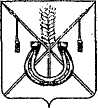 АДМИНИСТРАЦИЯ КОРЕНОВСКОГО ГОРОДСКОГО ПОСЕЛЕНИЯКОРЕНОВСКОГО РАЙОНАПОСТАНОВЛЕНИЕот 03.07.2024  		                                                  			  № 945г. КореновскО назначении на 16 июля 2024 года публичных слушаний потеме «О предоставлении Хамидову Игорю Ибрагимовичуразрешения на условно разрешенный вид использования земельного участка с кадастровым номером 23:12:0601054:561, расположенногопо адресу: Российская Федерация, Краснодарский край, Кореновскийрайон, хутор Малеванный, улица Солнечная, район дома 3»В соответствии со статьями 5.1, 39 Градостроительного кодекса Российской Федерации, статьей 4 Федерального закона от 29 декабря                          2004 года № 191-ФЗ «О введении в действие Градостроительного                           кодекса Российской Федерации», статьей 28 Федерального закона от 6 октября 2003 года № 131-ФЗ «Об общих принципах организации местного самоуправления в Российской Федерации», решением Совета Кореновского городского поселения Кореновского района от 25 декабря 2013 года                                  № 396 «Об утверждении Правил землепользования и застройки                      Кореновского городского поселения Кореновского района» (с изменением              от 25 октября 2023 года № 442), статьей 17 Устава Кореновского                       городского поселения Кореновского района, решением Совета Кореновского городского поселения Кореновского района от 28 апреля 2021 года № 180                                 «Об утверждении Положения о порядке организации и проведения                   публичных слушаний, общественных обсуждений в Кореновском                    городском поселении Кореновского района» (с изменениями от 25 августа                  2021 года № 216, от 26 октября 2022 года № 340), в целях соблюдения                      прав жителей Кореновского городского поселения Кореновского                             района на благоприятные условия жизнедеятельности, прав и законных интересов правообладателей земельных участков и объектов                          капитального строительства, перечень которых определен пунктом 3                        статьи 5.1 Градостроительного кодекса Российской Федерации, рассмотрев заявление Хамидова Игоря Ибрагимовича и представленные документы, администрация Кореновского городского поселения Кореновского                        района п о с т а н о в л я е т:1. Провести публичные слушания по теме «О предоставлении Хамидову Игорю Ибрагимовичу разрешения на условно разрешенный вид использования земельного участка с кадастровым номером 23:12:0601054:561, расположенного по адресу: Российская Федерация, Краснодарский край, Кореновский район, хутор Малеванный, улица Солнечная, район дома 3».2. Назначить время и место проведения публичных слушаний –                        16 июля 2024 года в 15 часов 00 минут по адресу: город Кореновск, улица Фрунзе, 91б, 2 этаж, кабинет № 7.3. Отделу архитектуры и градостроительства администрации Кореновского городского поселения Кореновского района (Березовская):3.1. Организовать опубликование оповещения о начале публичных слушаний до 5 июля 2024 года.3.2. Разместить проект постановления «О предоставлении Хамидову Игорю Ибрагимовичу разрешения на условно разрешенный вид использования земельного участка с кадастровым номером 23:12:0601054:561, расположенного по адресу: Российская Федерация, Краснодарский край, Кореновский район, хутор Малеванный, улица Солнечная, район дома 3», подлежащий рассмотрению на публичных слушаниях на официальном сайте администрации Кореновского городского поселения Кореновского района в информационно - телекоммуникационной сети «Интернет» по истечении семи дней со дня официального опубликования оповещения (прилагается).3.3. Осуществлять регистрацию предложений и замечаний участников публичных слушаний.3.4. Разместить на официальном сайте администрации Кореновского городского поселения Кореновского района в информационно- телекоммуникационной сети «Интернет» заключение о результатах публичных слушаний в течение 7 рабочих дней со дня его подписания.4. Уполномоченным органом по проведению публичных слушаний определить комиссию по землепользованию и застройке Кореновского городского поселения Кореновского района, утвержденную                     постановлением администрации Кореновского городского поселения Кореновского района от 11 февраля 2015 года № 153 (с изменением                               от 27 мая 2024 года № 747).5. Комиссии по землепользованию и застройке Кореновского городского поселения Кореновского района:5.1. Обеспечить выполнение организационных мероприятий по проведению публичных слушаний.5.2. Обеспечить подготовку заключения о результатах публичных слушаний и направление его в администрацию Кореновского городского поселения Кореновского района.6. Общему отделу администрации Кореновского городского                   поселения Кореновского района (Козыренко) обеспечить                               размещение настоящего постановления на официальном                                       сайте администрации Кореновского городского поселения Кореновского района в информационно-телекоммуникационной сети «Интернет».7. Контроль за выполнением настоящего постановления возложить                  на заместителя главы Кореновского городского поселения Кореновского района С.Г. Чепурного.8. Постановление вступает в силу после его подписания.Исполняющий обязанности главыКореновского городского поселенияКореновского района                                                                          Т.В. СупруноваПРИЛОЖЕНИЕк постановлению администрацииКореновского городского поселенияКореновского районаот 03.07.2024 № 945Проект постановления о предоставлении ХамидовуИгорю Ибрагимовичу разрешения на условно разрешенный вид использования земельного участка с кадастровым номером 23:12:0601054:561, расположенного по адресу: Российская Федерация, Краснодарский край, Кореновский район, хутор Малеванный, улица Солнечная, район дома 3В соответствии со статьей 85 Земельного кодекса Российской Федерации и статьей 39 Градостроительного кодекса Российской Федерации,                              с решением Совета Кореновского городского поселения Кореновского района от 28 апреля 2021 года № 180 «Об утверждении Положения о порядке организации и проведения публичных слушаний, общественных обсуждений в Кореновском городском поселении Кореновского района» (с изменениями                     от 25 августа 2021 года № 216, от 26 октября 2022 года № 340), Уставом Кореновского городского поселения Кореновского района, на основании заключения о результатах публичных слушаний от ______________ года                 № _____, администрация Кореновского городского поселения Кореновского района п о с т а н о в л я е т:1. Предоставить Хамидову Игорю Ибрагимовичу разрешение на условно разрешенный вид использования земельного участка площадью 3521 квадратный метр, относящегося к категории «земли населенных пунктов», с кадастровым номером 23:12:0601054:561, расположенного по адресу: Российская Федерация, Краснодарский край, Кореновский район, хутор Малеванный, улица Солнечная, район дома 3 – «ведение огородничества».2. Отделу архитектуры и градостроительства администрации Кореновского городского поселения Кореновского района (Березовская) направить настоящее постановление в:2.1. Управление архитектуры и градостроительства администрации муниципального образования Кореновский район для внесения сведений в государственную информационную систему обеспечения градостроительной деятельности муниципального образования Кореновский район.2.2. Филиал Федерального государственного бюджетного учреждения «Федеральная кадастровая палата Федеральной службы государственной регистрации, кадастра и картографии» по Краснодарскому краю для внесения сведений в Единый государственный реестр недвижимости.3. Общему отделу администрации Кореновского городского поселения Кореновского района (Козыренко) официально опубликовать настоящее постановление и обеспечить его размещение на официальном сайте администрации Кореновского городского поселения Кореновского района в информационно - телекоммуникационной сети «Интернет».4. Контроль за выполнением настоящего постановления возложить                  на заместителя главы Кореновского городского поселения Кореновского района С.Г. Чепурного.5. Постановление вступает в силу после его официального опубликования.Начальник отдела архитектуры и градостроительства администрацииКореновского городского поселенияКореновского района                                                                       А.И. Березовская